Monday 6th July IALT make inferences about a character.This is Stan. What can you infer about Stan? Look for clues.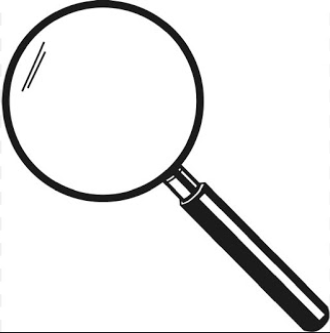 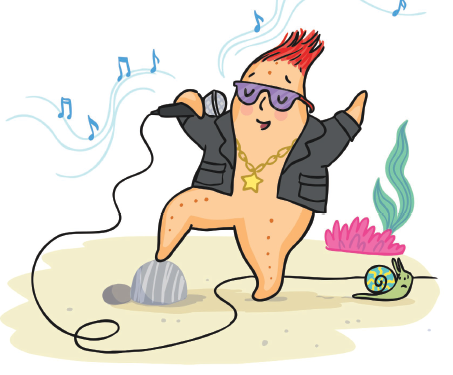 I think Stan is a… because…__________________________________________________________________________________________________________________________________________________________________________